Drogie MagMelki!Proponujemy Wam zadanie na spostrzegawczość. Odszukajcie różnice między tymi dwoma podobnymi zdjęciami. Zadanie przygotował Profesor. Mag i Mel znalazły 5 😊. Powodzenia!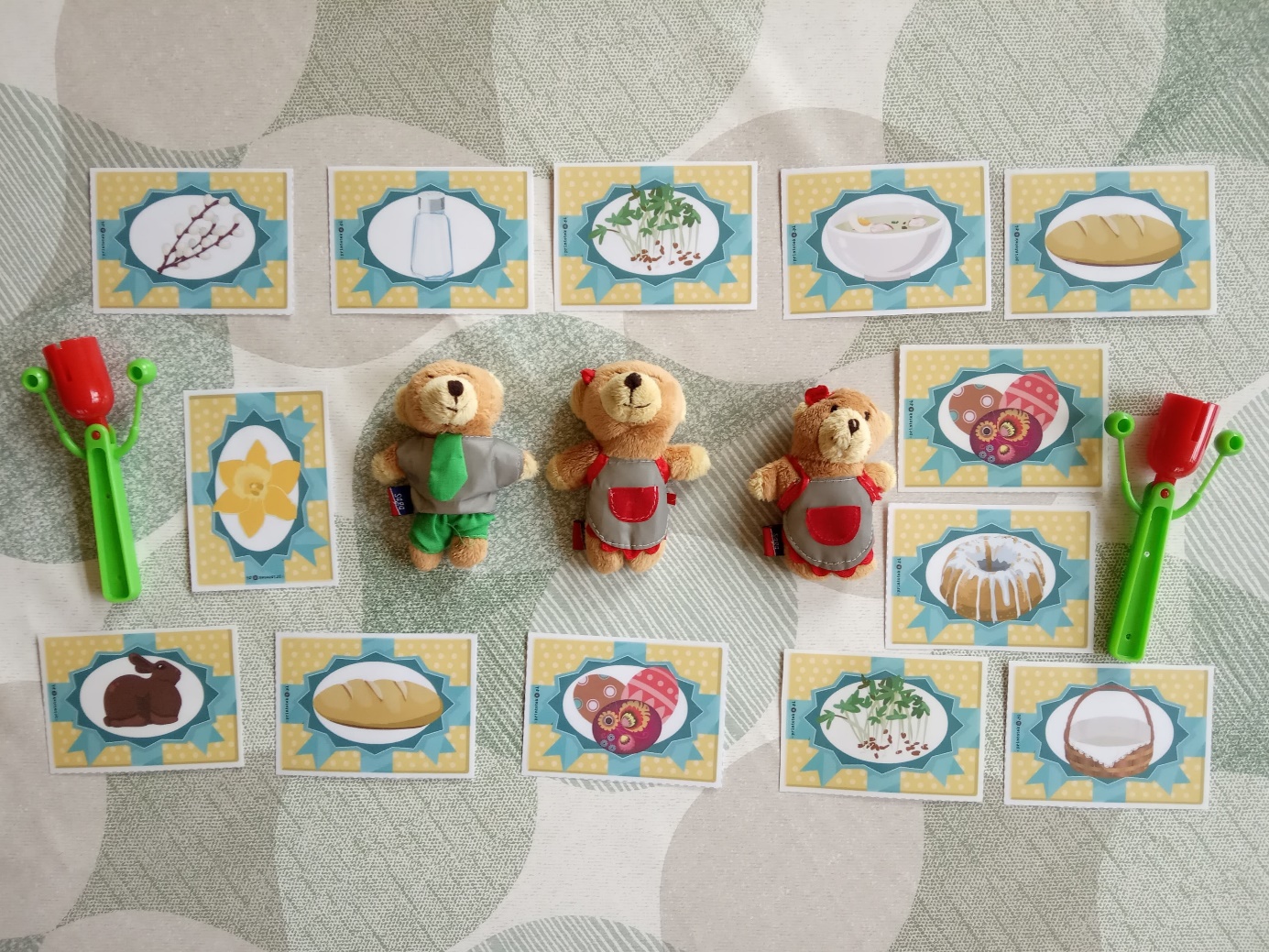 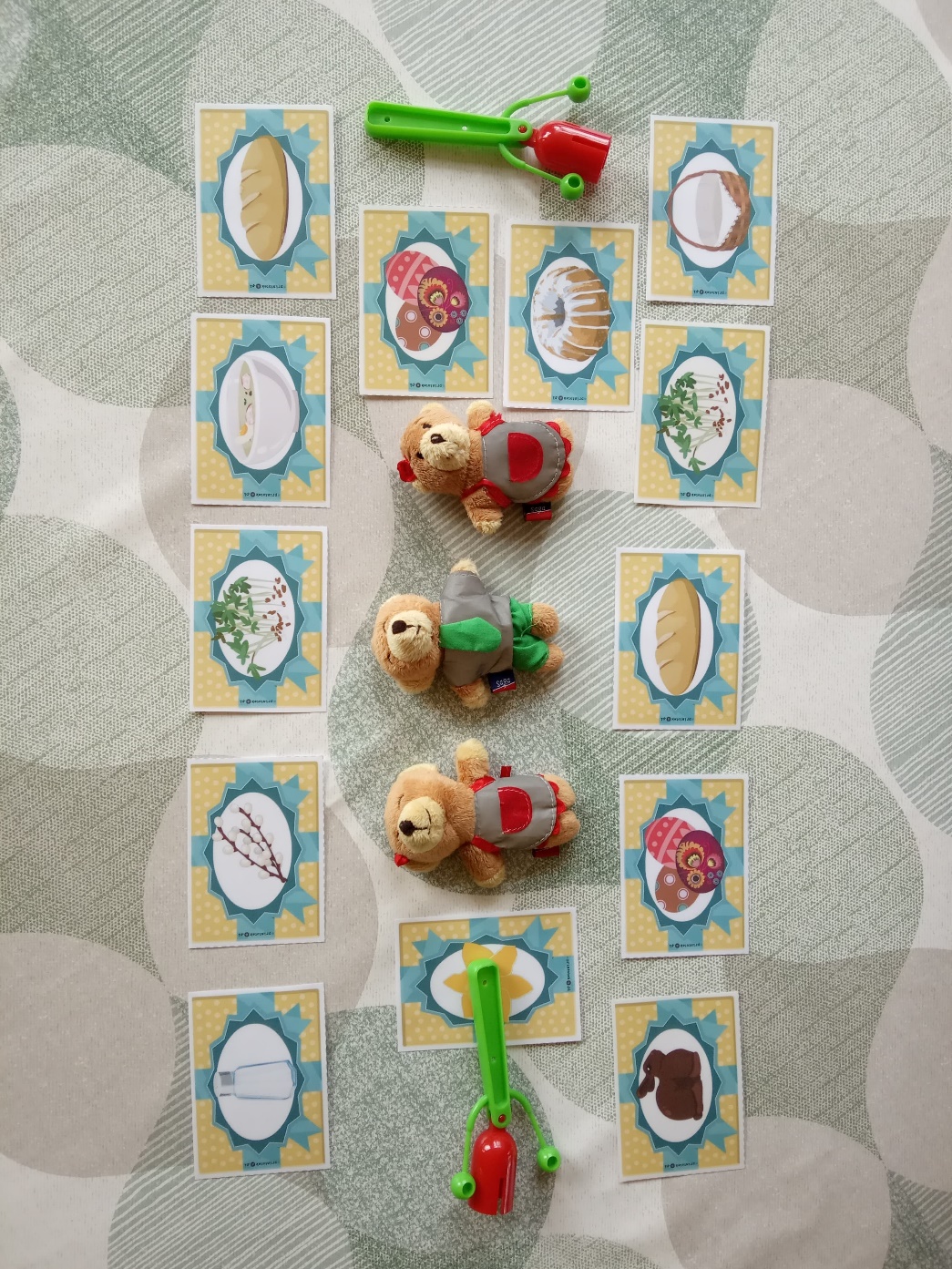 No to zadanie na rozgrzewkę za nami.Posłuchajcie piosenki: https://www.youtube.com/watch?v=qKY9oeELKn4 Czy umiecie wymienić symbole zbliżających się świąt?Sprawdzamy! Miś Profesor zrobił listę, musicie powiedzieć czy wszystko co na niej zapisał faktycznie kojarzy się z Wielkanocą:Pisanki,Baranek, ChoinkaPrezenty, KoszyczekBombka, OpłatekPalemka Macie rację, Miś Profesor coś tu namieszał. Spróbujcie z każdym z wyrazów, które kojarzą się z Wielkanocą ułożyć zdanie. Policzcie ile wyrazów miało ułożone przez Was zdanie. Poproście rodziców by je zapisali, a może umiecie już zapisać je sami? Spróbujcie nauczyć się tej piosenki. Powodzenia!Wiemy jak polubiliście jogę, więc poćwiczcie i posłuchajcie bajki. https://www.youtube.com/watch?v=BVvPeww7f_wNauczcie rodziców kilku naszych, jogowych pozycji np. faraona, drzewo może siad japoński?